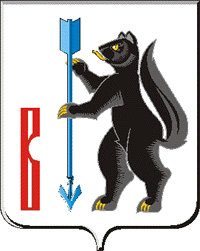 АДМИНИСТРАЦИЯГОРОДСКОГО ОКРУГА ВЕРХОТУРСКИЙ П О С Т А Н О В Л Е Н И Еот 17.11.2020г. № 813г. Верхотурье  Об утверждении муниципальной  программы «Гармонизация межнациональных и этноконфессиональных отношений на территории городского округа Верхотурский» на 2021-2025 годыВ целях взаимодействия в сфере межнациональных и этноконфессиональных отношений и реализации Стратегии государственной национальной политики Российской Федерации на период до 2025 года (Указ Президента РФ от 19 декабря 2012 г.№ 1666 "О Стратегии государственной национальной политики Российской Федерации на период до 2025 года") на территории городского округа Верхотурский, руководствуясь Уставом городского округа ВерхотурскийПОСТАНОЛЯЮ:1. Утвердить муниципальную программу "Гармонизация межнациональных и этноконфессиональных отношений на территории городского округа Верхотурский" на 2021 - 2025 годы (прилагается).2. Опубликовать настоящее постановление в информационном бюллетене «Верхотурская неделя» и разместить на официальном сайте городского округа Верхотурский.3. Контроль исполнения настоящего постановления возложить на заместителя главы Администрации городского округа Верхотурский по социальным вопросам Бердникову Н.Ю.Главагородского округа Верхотурский                                                А.Г. ЛихановУтверждена постановлением Администрациигородского округа Верхотурскийот 17.11.2020г. № 813Об утверждении муниципальной программы «Гармонизация межнациональных и этноконфессиональных отношений на территории городского округа Верхотурский» на 2021-2025 годыМуниципальная программа городского округа Верхотурский«Гармонизация межнациональных и этноконфессиональных отношенийна территории городского округа Верхотурский» на 2021-2025 годыПАСПОРТ муниципальной программы городского округа Верхотурский«Гармонизация межнациональных и этноконфессиональных отношенийна территории городского округа Верхотурский» на 2021-2025 годыВВЕДЕНИЕНастоящая Муниципальная программа разработана во исполнение Протокола заседания Совета при полномочном представителе Президента Российской Федерации в Уральском Федеральном Округе от 23.01.2014, в соответствии со Стратегией государственной национальной политики Российской Федерации на период до 2025 года (Указ Президента РФ от 19 декабря 2012 г. N 1666, с изменениями внесенными Указом Президента РФ от 06.12.2018 N 703).Раздел 1. ХАРАКТЕРИСТИКА И АНАЛИЗ ТЕКУЩЕГО СОСТОЯНИЯ СФЕРЫ МЕЖНАЦИОНАЛЬНЫХ И ЭТНОКОНФЕССИОНАЛЬНЫХ ОТНОШЕНИЙ НА ТЕРРИТОРИИ ГОРОДСКОГО ОКРУГА ВЕРХОТУРСКИЙВ настоящее время особое внимание Правительством Российской Федерации и Правительством Свердловской области уделяется гармонизации межнациональных и этноконфессиональных отношений. Межэтнические отношения - это приоритет внутренней политики, работу в этом направлении необходимо выстраивать в соответствии со Стратегией государственной национальной политики Российской Федерации на период до 2025 года (утв. Указом Президента РФ от 19 декабря 2012 г. N 1666, с изменениями внесенными Указом Президента РФ от 06.12.2018 N 703).Основными задачами в рамках реализации государственной национальной политики является сохранение межнационального взаимопонимания и межконфессионального согласия, обеспечение стабильной социально-политической обстановки в городском округе Верхотурский.По данным Территориального отдела Федеральной миграционной службы ОП №33 (дислокация в г. Верхотурье) МО МВД России «Новолялинский» количество иностранных граждан, поставленных за 9 месяцев 2020 года на миграционный учет 203 человека, за аналогичный период 2019 года – 520. Снижение связано с ситуацией по заболеваемости новой коронавирусной инфекцией (COVID – 2019) и закрытием государственных границ. На территории официально действуют десять религиозных организаций, все они представительства Русской Православной Церкви, официальных представителей других конфессий на территории нет. Общественные организации сформированные на национальной основе на территории городского округа Верхотурский так же отсутствуют.В настоящее время для формирования бесконфликтных и уважительных отношений между представителями разных этнических общностей в целях преодоления негативных этнических стереотипов, необходимо увеличение событийных мероприятий национальной тематики, обретение знаний об истории и культуре народов, сотворчество, формирование чувства гражданской ответственности и общероссийской гражданской идентичности.В целом все мероприятия, которые проводятся в городском округе, направлены на объединение жителей города, обеспечение социального и национального мира на основе согласования и учета государственных интересов и интересов представителей разных национальностей, проживающих на территории городского округа Верхотурский, налаживания их всестороннего сотрудничества. При взаимодействии органов местного самоуправления с представителями национальностей, проживающими на территории городского округа напряженности во взаимоотношениях не возникает.Раздел 2. ЦЕЛИ И ЗАДАЧИ МУНИЦИПАЛЬНОЙ ПРОГРАММЫЦели и задачи, целевые показатели Муниципальной программы приведены в приложении N 1 к муниципальной программе.Раздел 3. ПЛАН МЕРОПРИЯТИЙ МУНИЦИПАЛЬНОЙ ПРОГРАММЫМероприятия по выполнению Муниципальной программы приведены в приложении N 2 к Муниципальной программе.Программой предусмотрена реализация следующих мероприятий: проведение заседаний: Консультативного совета по взаимодействию с национальными и религиозными объединениями, МВК по профилактике экстремизма; проведение цикла мероприятий с молодежью по правовым знаниям на базе клубов по месту жительства; проведение мероприятий по профилактике экстремизма, развитию межнациональных и межконфессиональных отношений: Пасха, Масленица, День славянской письменности, Сабантуй, День народов Среднего Урала, День народного единства; осуществление обмена информацией о миграционной ситуации на территории городского округа Верхотурский и принимаемых мерах профилактического характера; организация в образовательных учреждениях работы по профилактике экстремизма и разъяснению действующего законодательства, устанавливающего юридическую ответственность за совершение экстремистских действий; организация и проведение концертных, игровых программ, выставок предметов национального искусства и творчества, книжных и фотовыставок в рамках дней национальной культуры народов, проживающих в городском округе.Механизм реализации настоящей Программы - это система программных мероприятий, скоординированных по срокам, объему финансирования и исполнителям, обеспечивающим достижение намеченных результатов.Ответственный исполнитель муниципальной программыАдминистрация городского округа ВерхотурскийСроки реализации муниципальной программы01.01.2021 – 31.12.2025 годыЦели и задачи муниципальной программыЦель: Осуществление комплекса мер по реализации на территории городского округа Верхотурский государственной политики в сфере межнациональных и этноконфессиональных отношений.Задачи:1. Совершенствование системы мер, направленных на обеспечение межнационального согласия на территории городского округа Верхотурский.2. Гражданско-правовое и военно-патриотическое воспитание молодежи в рамках межнациональных и этноконфессиональных отношений.3. Профилактика негативных социальных явлений в молодежной средеПеречень основных целевых показателей муниципальной программы1. Количество проведенных заседаний: Консультативного совета по взаимодействию с национальными и религиозными объединениями, Межведомственной комиссии (далее МВК) по профилактике экстремизма.2. Количество проведенных мероприятий по профилактике экстремизма, развитию межнациональных и межконфессиональных отношений: Пасха, Масленица, День славянской письменности, Сабантуй, День народов Среднего Урала, День народного единства.3. Увеличение количества молодежи, охваченной различными формами социально-психологического консультирования с целью профилактики негативных социальных явленийОбъемы финансирования муниципальной программы по годам реализации, тыс. рублейВСЕГО: 0 тыс. рублей, в том числе:2021 год – 0,0 тыс. рублей;2022 год – 0 тыс. рублей;2023 год – 0 тыс. рублей;2024 год – 0 тыс. рублей;2025 год – 0 тыс. рублей;Адрес размещения муниципальной программы в сети Интернетhttp://adm-verchotury.ru